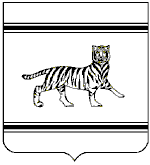 Муниципальное образование «Бабстовское сельское поселение»Ленинского муниципального районаЕврейской автономной областиСОБРАНИЕ ДЕПУТАТОВРЕШЕНИЕ27.10.2016                   							 	         № 279с. БабстовоО внесении изменений в решение Собрания депутатов сельского поселения от 12.11.2015 № 201 «Об особенностях составления и утверждения проекта бюджета муниципального образования «Бабстовское сельское поселение» на 2016 год»В соответствии с Федеральным законом от 02.06.2016 № 158-ФЗ 
«О приостановлении действия отдельных положений Бюджетного кодекса Российской Федерации и внесении изменений в отдельные законодательные акты Российской Федерации» Собрание депутатов сельского поселенияРЕШИЛО:1. Внести в решение Собрания депутатов сельского поселения 
от  12.11.2015 № 201 «Об особенностях составления и утверждения проекта бюджета муниципального образования «Бабстовское сельское поселение» на 2016 год» следующие изменения:1) в наименовании слова «на 2016 год» заменить словами «на 2016 и 2017 годы»;2) дополнить пунктом 1.1 следующего содержания:«1.1. Приостановить до 01 января 2017 года действие пункта 18 
раздела VI решения Собрания депутатов сельского поселения от 26.05.2016 № 261 «Об утверждении положения о бюджетном процессе в муниципальном  образовании «Бабстовское сельское поселение» Ленинского муниципального района Еврейской автономной области» 
(в части срока внесения проекта решения о бюджете сельского поселения 
в Собрание депутатов сельского поселения).»;3) пункт 2 изложить в следующей редакции:«2. Установить, что в 2015 и 2016 годах администрация сельского поселения вносит на рассмотрение и утверждение в Собрание депутатов сельского поселения  проект бюджета сельского поселения не позднее 
10 декабря текущего года.»;4) в пункте 3 слова «в 2016 году» заменить словами «в 2016 и 2017 годах»;5) пункт 4 изложить в следующей редакции:«4. Проект решения о бюджете сельского поселения (далее – проект решения) считается внесенным в срок, если доставлен в Собрание депутатов сельского поселения не позднее 10 декабря текущего года одновременно с документами и материалами, предусмотренными решением Собрания депутатов сельского поселения от 26.05.2016 № 261 «Об утверждении положения о бюджетном процессе в муниципальном  образовании «Бабстовское сельское поселение» Ленинского муниципального района Еврейской автономной области».».2. Опубликовать настоящее решение в «Информационном бюллетене» Бабстовского сельского поселения.3. Настоящее решение вступает в силу после дня его официального опубликования.Глава сельского поселения                                                           В.В.Фарафонтов